ALCALDIA MUNICIPAL DE USULUTÁN La municipalidad realizo la poda de árboles y maleza en Colonia La Campiña de Usulután, a solicitud de la junta directiva de vecinos. Con el objetivo de atender el llamado y apoyar a los habitantes del sector.Fecha de ejecución: 28 de julio 2020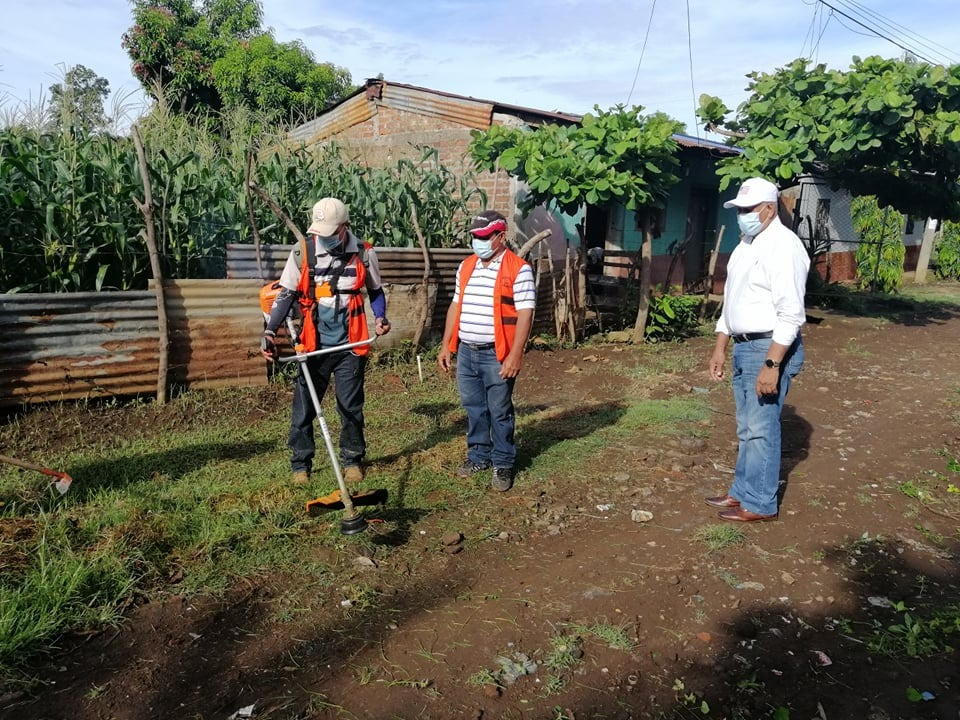 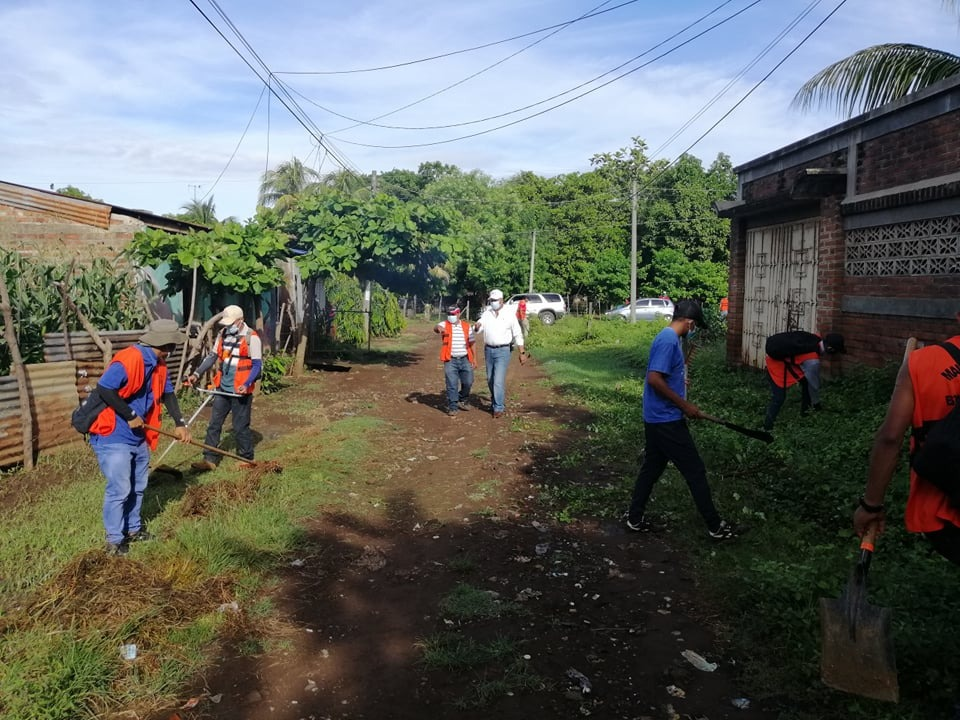 